 中華民國儲蓄互助協會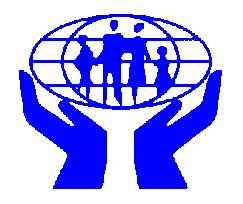 新竹區會通訊 第65期  地址：新竹縣關西鎮正義路126號  出刊日期：109年04月10日電話:  0955-984291傳真： (03) 586-0155         	網址：http://www.culroc.org.tw/chap/hsinchu/                                                                                                                                                      信箱：hsinchu_chap04@culroc.org.tw    協會重要來文宣達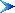 檢送儲蓄互助社申辦「原住民族委員會109年度獎助儲蓄互助社計畫」應注意
    事項。函轉中華民國各界慶祝第98屆國際合作社節籌備委員會舉辦「績優合作社運動
    推廣人員」選拔活動，如說明。函請參加本會辦理「1090403社存放協會信託專案」，詳如說明。公布108年度儲蓄互助社配合本會推動業務獎勵方案名單，如說明。                         區會109年度 (第一季) 會務報告	一、109/02/16  上午召開區會第15屆第九次區委員會議    (新竹縣關西儲蓄互助社)。二、109/02/16  下午召開區會109年度社代表年會(改上午) (新竹縣關西儲蓄互助社)。三、109/03/14   協會辦理簿記軟體改版電腦研習(延6/20)    (新竹市職訓教育協會)。四、 109/03/28  協會辦理109年社代表大會及社代表研習(延7/25)   (台東區會承辦)。             區會109年度 (第二季) 會務預告                                 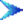 一、 109/04/18  上午協會辦理社幹部教育研習課程(延7/18) (科學園區集思會議中心)。二、 109/04/18  下午區會辦理社幹部教育研習課程(延7/18) (科學園區集思會議中心)。三、109/04/18  上午召開區會第15屆第十次區委員會議    (新竹縣若瑟儲蓄互助社)。四、 109/05/02 區會辦理109年社幹部夫婦聯誼活動(延8/15)(新竹縣橫山儲蓄互助社)。五、109/065/30~31協會辦理北區區會核心幹部教育研習      (新竹竹湖暐順麗緻文旅)。
衛生局” 話說健康”   →『優質新竹縣 Yes, We Can!』
肺癌小檔案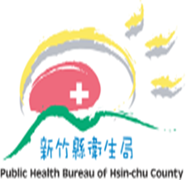 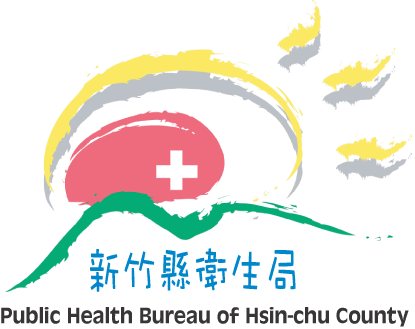     肺癌最主要的成因是吸菸及吸二手菸，所以最重要的預防方式，就是不吸菸或立即戒菸。另外，避免廚房油煙或減少暴露於空氣汙染中皆有助於預防肺癌的發生。如何早期發現肺癌？目前較有臨床實驗證據的篩檢方法為進行低劑量胸部電腦斷層檢查，透過這項檢查及早發現診斷，可以降低20%肺癌死亡率。榮 譽 榜(109年度02月全國各項業務競賽)             (協會公佈109/03/30止)    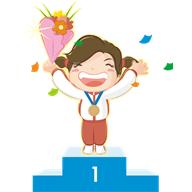 區會名列全國第八名，感謝各社努力共享佳績再加油!!   進入全國各組排名前二十名者：   甲組：請再加油!!                                           乙組：請再加油!!     丙組：請再加油!!(區會業務統計)                    (區會業務競賽109/03月底止)如何簡單管理薪水 提高存錢能力     當賺錢能力有限、花錢技術卻很高超時，非常可能就會當「月光族」，接下來離「背債」也就不遠了。如果想要擺脫可能的惡夢，最好的辦法當然是讓賺錢的能力超越花錢的技術，但這並不是嘴巴說說就能達成的事，我們得學習一些方法，降低花錢的技術，否則賺再多還是不夠花，否則將會是工作一生、窮忙一生。想要管理好薪水，讓每個月收支達到平衡、甚至有餘裕，方法並不難，都是老生常談，例如下面介紹的3種方式看完之後，可以先替自己設定一個目標，有了目標才會有動力，然後開始執行下面這3個薪水管理法，提高自己的存錢技術，而不是繼續展現花錢技術。
正確的薪水管理法1(聰明記帳、編列預算 達到「少花錢」目標)
     辦公室的一位男同事，剛進公司時薪水只有2萬5千元，他規定自己每天只能花100元餐費，但因為男生的食量比較大，所以每次中午他都會點兩份主食，例如，如果他買素食自助餐，不管什麼菜色，每一樣菜都是10元，他就點3份菜，白飯2份，這樣只要50元，他就可以吃得很飽；如果是買羹類，他就請老闆多加一份米粉或麵，因為米粉或麵一多，老闆就會多給一些湯，這樣他也能吃得很飽。他的早餐與晚餐都是在家吃，萬一早餐來不及，就在公司對面的小攤買一個45元的大飯糰，這樣一整天在外的伙食費都能控制在100元以內。而且這位男同事習慣把每一天吃了什麼、花了多少錢都記詳細記錄，他是使用手機App記帳軟體，因為花費少，所以對他來說，記帳這件事一點都不困難，「就只是滑滑手機、寫幾個字的時間而已。」
      雖然只是記流水帳，但這位男同事在記帳時，有一個控管支出的小技巧，那就是他會給自己一個「月生活費額度」，每天記帳時，會同時做生活費餘額記錄，以掌握花錢的速度。例如，他每個月初會把生活費帳戶裡的金額補到一定金額（例如5千元），每天記帳時，也會計算生活費帳戶還剩多少錢，若發現帳戶餘額水位降太快，就會告訴自己花錢要有所節制。
記帳好處多 戒掉衝動消費壞習慣
      所以，若要控制消費，重點還是要先記帳，並且針對每一類支出編列「消費上限」，類似畫一條警戒線，不要讓自己花超過這個金額，自然就能達到存錢目標。很多人以為記帳只是讓自己知道錢花到哪裡去，但知道錢花到哪裡去，之後呢？當然是要刪減那些不必要的支出啊！所以，記帳的真正目的，其實是在「節流」，尤其是習慣亂花錢的人，最適合用這套記帳編列預算法來控管薪水。
      我有一個女性同事，以前每次只要看到「特價」商品就會衝動購物，但自從開始用記帳來編列預算後，每次再看到特賣資訊，就會先想想：買下去會不會超過預算？當看到特賣會時，也會提醒自己不要把錢花在這些「可有可無」的商品上。透過記帳，她成功戒掉了衝動消費的習慣，進而達到節流的效果。透過記帳，可以幫我們抓出每個月食衣住行育樂各項支出花費，然後把各類花費編列預算，經過記綠、檢討、調整，就會慢慢習慣在預算之內花費，而不會打亂整個儲蓄計畫。
正確的薪水管理法2設定預算上限 每次都用現金消費 讓花錢「有感」      如果不記帳，不做預算編列，很容易會讓自己陷入「花錢無感」的狀態，輕易的出手消費，等到月中或月底時才突然驚覺：「怎麼薪水幾乎見底？」建議你，要做好薪水管理，第一步要學會讓自己「花錢有感」，而讓自己花錢有感的方式，就是用「現金支付」來達到控管支出的目的。例如，如果月薪是2萬5千元，妳可以領出2萬元分別放入兩個信封袋，其中1萬元是自己的零用錢（包括在外吃飯費、交通費、採買在家開伙的食物費、置裝費、交際費、娛樂費等），另外1萬元是固定支出（例如房租、水電瓦斯費、電話費、保險費等），每次要花錢時，就從這兩個信封袋裡拿出現金來支付，當拿錢出來的同時，你就會看到信封袋裡還剩下多少錢，著取款次數越多，信封袋內的錢也會越來越少，這樣就會讓自己「花錢很有感」，警惕自己要有所節制。
      當然，你可以在每次花錢後，就在信封袋上記錄消費的金額，月底再累計看看自己到底花了多少錢？如果是透支，那麼下個月就少花，讓自己一整年的零用錢不超過12萬元的上限。因為訂出了「支出上限」，就會讓你在買東西時會特別想一下：到底是「想要」，還是「需要」？當自己花錢有感時，就會開始在意小錢，學會精打細算，自然而然出手就不會那麼大方，學會珍惜每一塊錢，這樣你就算已經學會管控好自己的薪水了。
正確的薪水管理法3設定儲蓄帳戶 薪水一入帳就轉走
      想要存錢，就要讓自己碰不到這筆錢，例如薪水一入帳，當天或隔天一定就要被轉走，這樣就不會胡亂花掉，以達到強迫儲蓄的效果。我們同樣以前述月薪2萬5千元為例，在一領到薪水時，就把要儲蓄的5千元轉到儲蓄帳戶，或是轉到定期定額買基金或買零股的帳戶內，這樣就算工作忙碌，你也能在不慌亂的情況下，把錢存下來，進而擁有存到第一桶金的方法。
     「薪水一入帳就把錢轉走」的存錢方法，必須要隨著薪水逐漸調漲而增加儲蓄金額，讓生活花費持續維持原本的固定金額，否則賺多花多，到頭來能存下來的錢依舊少得可憐。舉例來說，薪水2萬5千元時，每月存5千元，1萬元當零用錢，1萬元當每月固定支出；而當薪水增加到3萬元時，請你繼續維持1萬元零用錢、1萬元每月固定支出，而將儲蓄金額提高到1萬元；如果薪水增加到5萬元時，儲蓄金額就提高到3萬元，這樣你的存款才能快速增加，也能快速存到第一桶金，甚至是提早達到財務自由。
錢不放身邊 較容易存到錢
      老人們常說：「錢會咬人」，這句話的白話意思就是：把錢放身邊，很容易就花光光！所以，要遏止這種情況，我們就一定要找一個適合自己的理財工具，用「花不到、提領又很麻煩」的方式強迫儲蓄。例如定期定額買基金，或定期定額買ETF，積少也能成多。      前面一開始就提到：存錢時，請你一定要先設定存錢的目標，例如，你存錢是為了完成什麼夢想，而當你有了明確、具體的夢想之後，才會有存錢的動力，不會半途而廢，例如設定5年內要存到100萬元，那麼你就會知道從現在開始，每個月要存多少錢，有了一個明確的存錢數字，就會鞭策自己，每個月都要執行這個目標，這樣存錢就不會困難了。                                         (本資料參考財經新聞)109年度各項活動參加人數統計表廣播小語 ：                                        
 四月天、春已暖花已開，
 四月、陽光融融，幸福與您有約，
 每天祈願迎來一個新。
 要辛勤耕耘，擁有人間最美的四月天。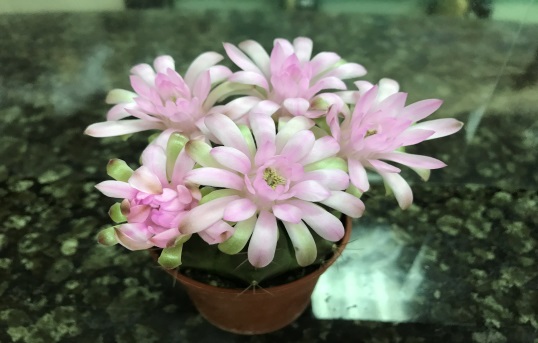          (轉自IC之音FM 97.5)         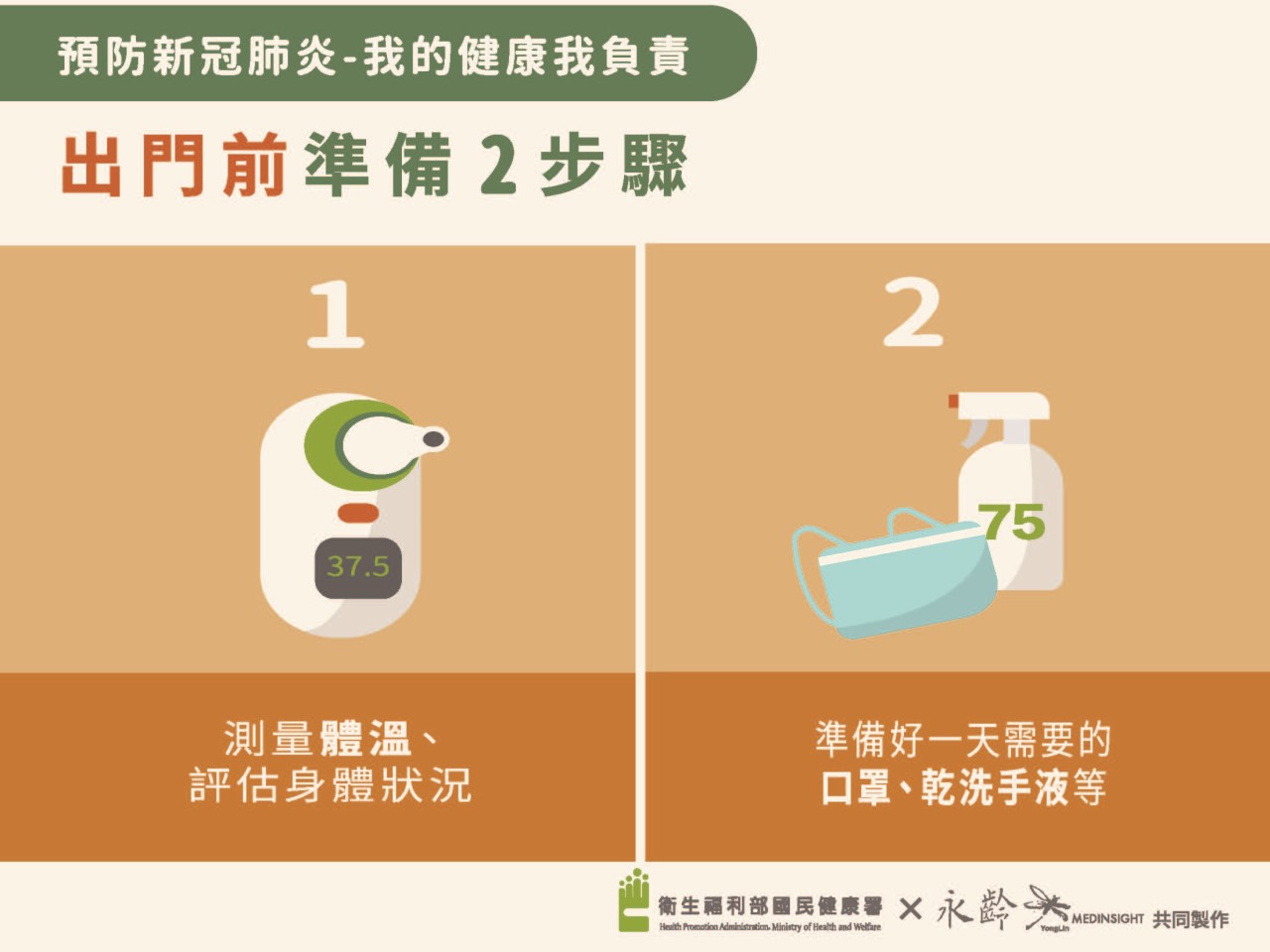 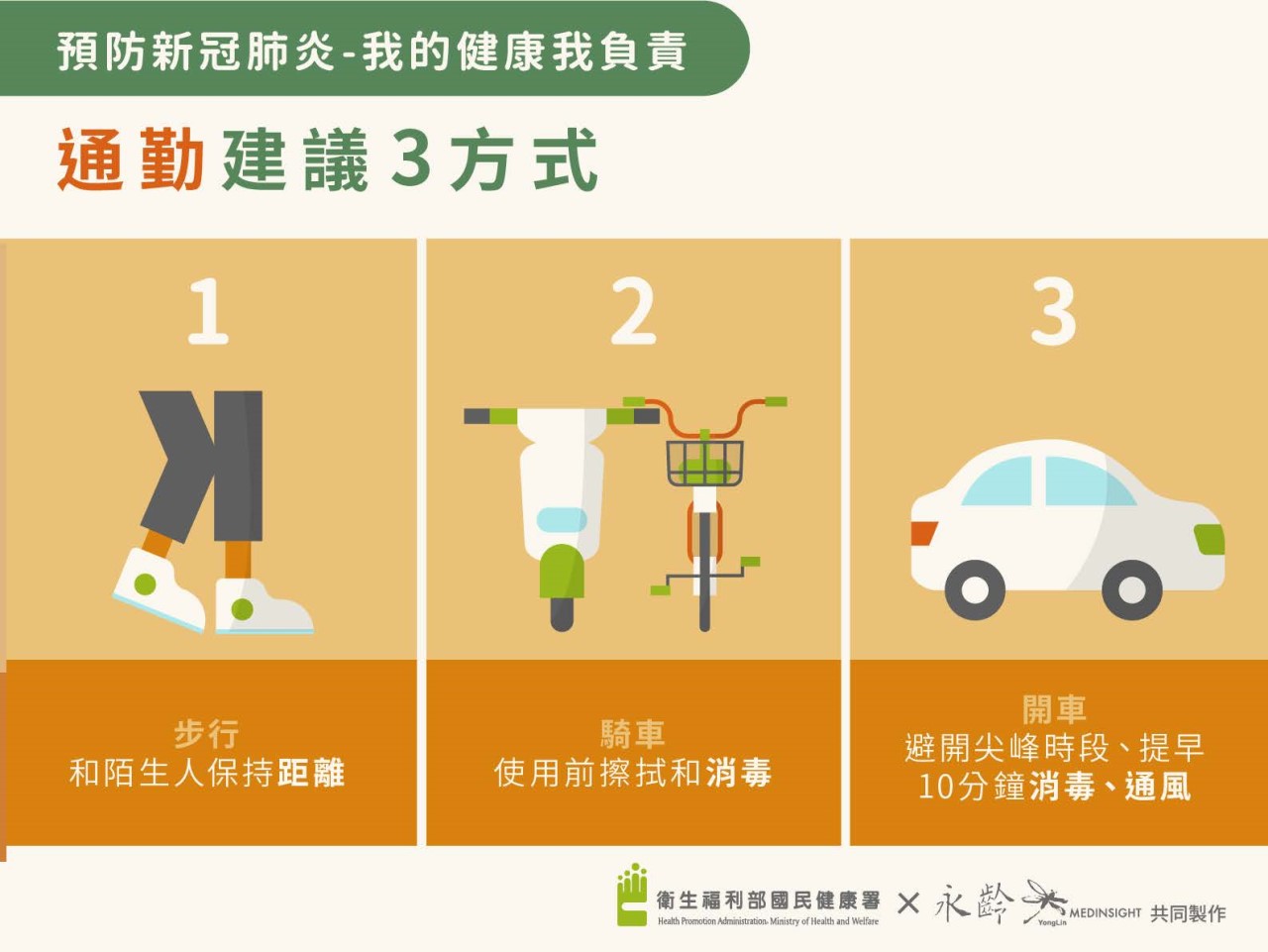 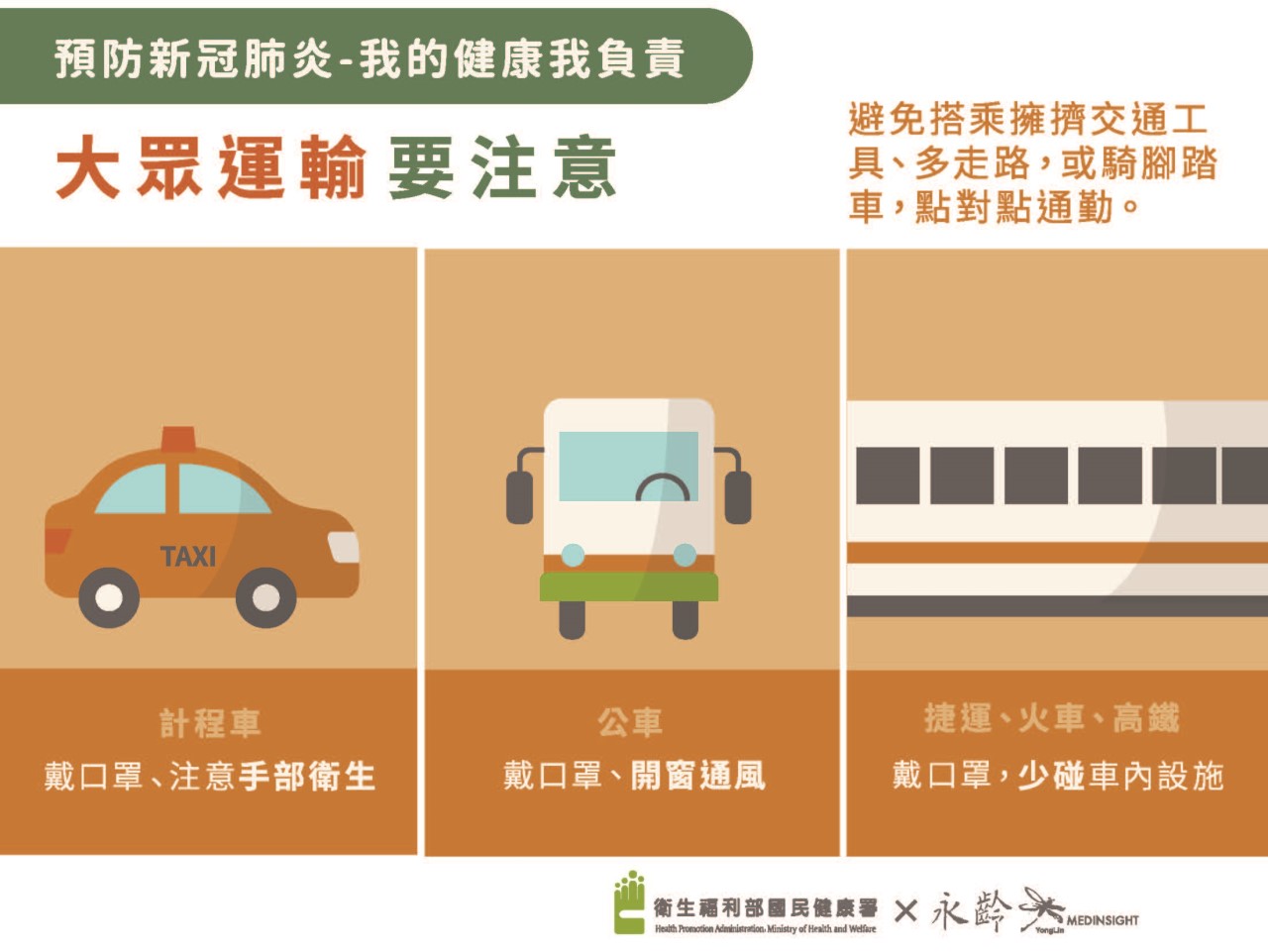 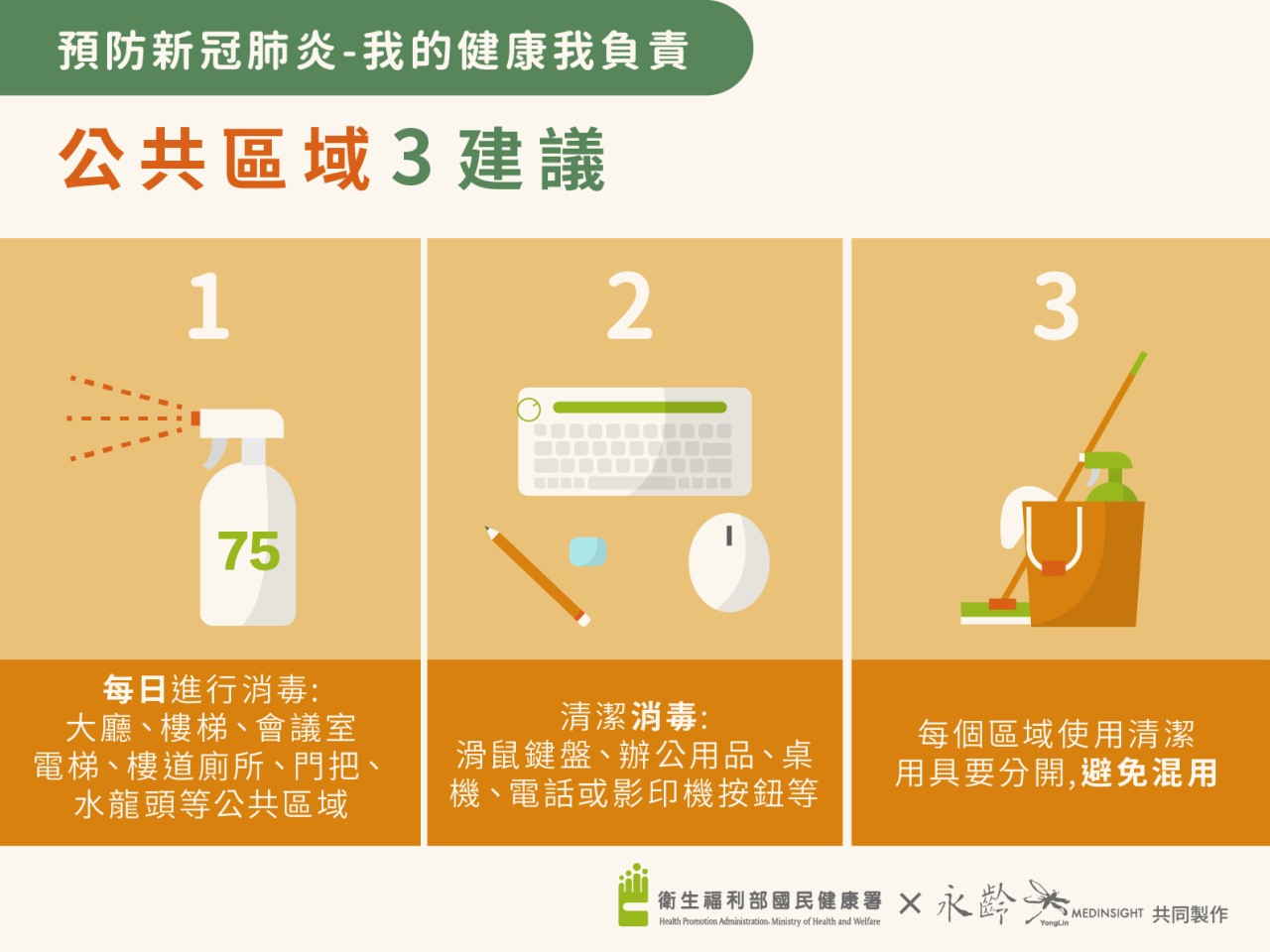 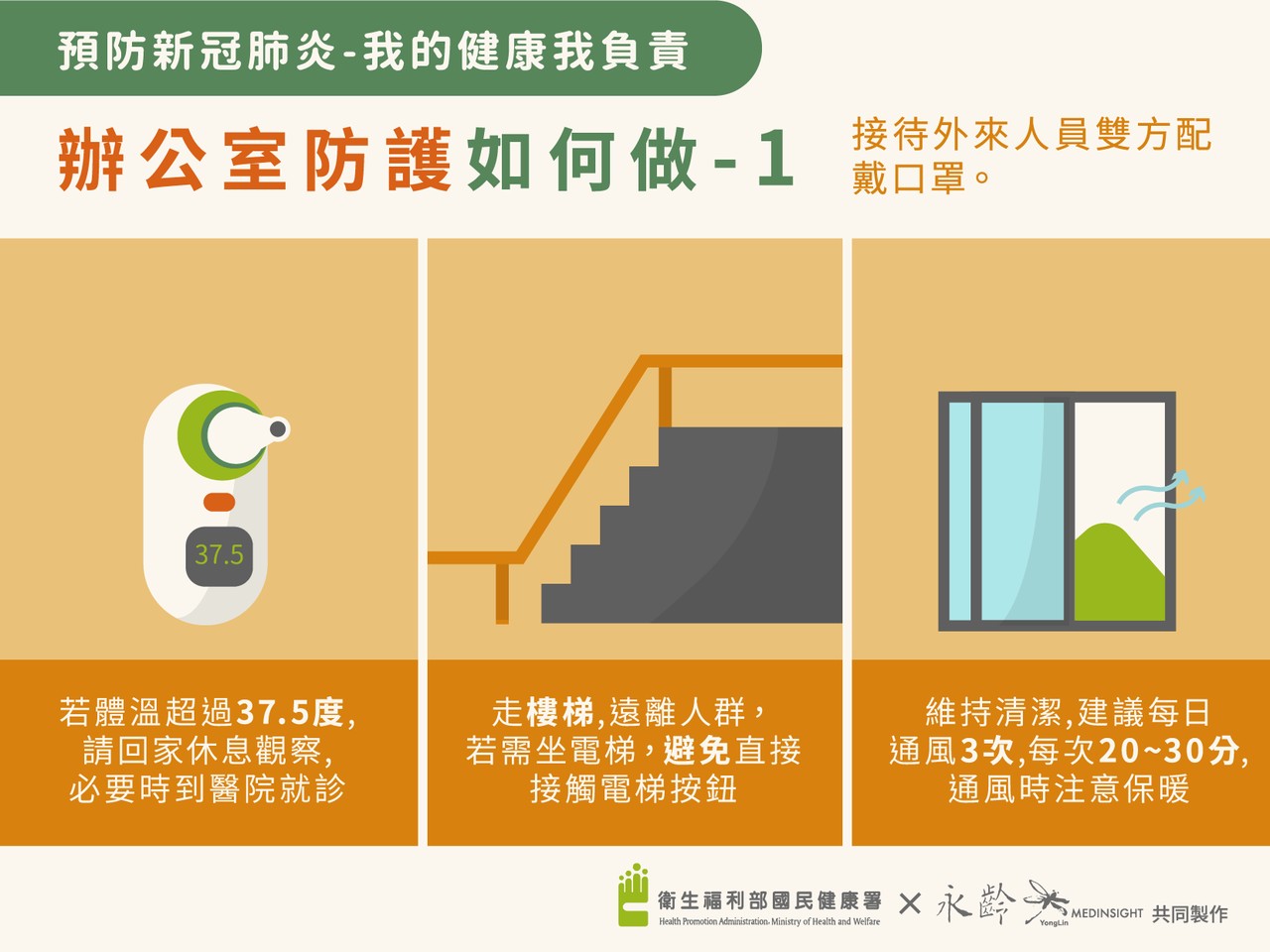 108年區會第四季活動(內政部參訪)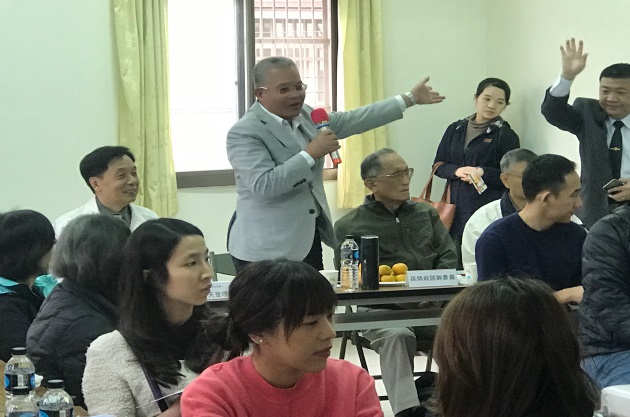 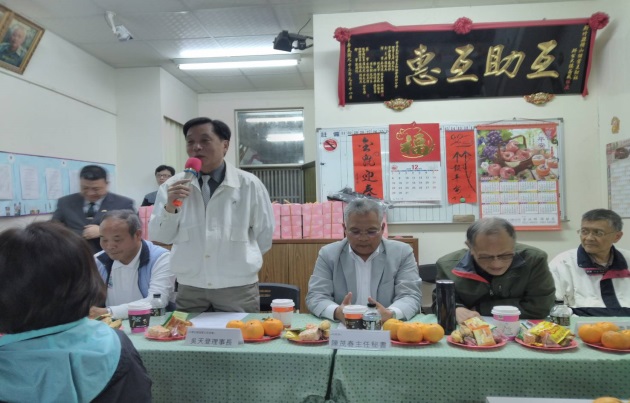      108年內政部參訪(陳主秘致詞)             108年內政部參訪(吳理事長致詞)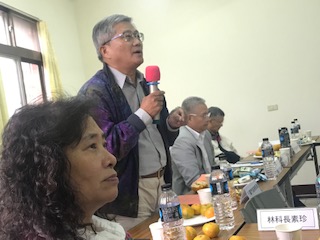 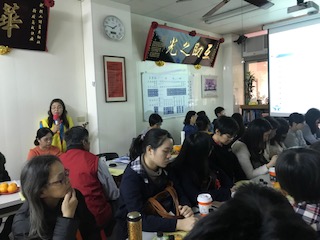     108年內政部參訪(于教授指導)             108年內政部參訪(余理事長簡報)  項目組別第一名第二名第三名總成績甲組家祿社  391分若瑟社 380分德來社  372分總成績乙組尖石社  377分東寧社 358分二重社  339分總成績丙組聖心社  335分仰恆社 311分貞德社 251分社 員 成 長尖石社   09人馬偕/仰恆社04 人博愛社   03人社員成長率%仰恆社   3.6尖石社  1.0馬偕社   0.55股金成長率%尖石社   0.037二重社 0.012德來社   0.011      新竹區會各社社員股金貸款統計表      109/03/31截止      新竹區會各社社員股金貸款統計表      109/03/31截止      新竹區會各社社員股金貸款統計表      109/03/31截止      新竹區會各社社員股金貸款統計表      109/03/31截止      新竹區會各社社員股金貸款統計表      109/03/31截止      新竹區會各社社員股金貸款統計表      109/03/31截止      新竹區會各社社員股金貸款統計表      109/03/31截止      新竹區會各社社員股金貸款統計表      109/03/31截止      新竹區會各社社員股金貸款統計表      109/03/31截止      新竹區會各社社員股金貸款統計表      109/03/31截止社號社名社員人數股金結餘貸款結餘社號社名社員人數股金結餘貸款結餘1601聖心441 50,483,249 10,322,180 170489390,151,66635,501,5871603117 6,965,254 5,331,543 1705關西2,328 408,570,392 124,974,995 1604喬治595 66,595,532 23,718,642 1706家祿4,536 743,328,700 365,292,300 1605貞德145 13,666,287 10,733,030 1708竹東1963202,119,61998,305,1401606192 12,237,632 16,020,400 17091,896 174,643,608 96,126,213 1607仰恆115 8,949,800 1,448,618 1710五峰1,754 136,606,449 95,867,702 1609新竹183 16,911,956 892,786 1711845 53,392,02536,937,1451610729 139,826,050 55,954,508 1712德來1,118 161,742,874 30,224,685 1701孝愛1,898   197,436,23045,910,3931715橫山1464138,998,10084,616,4001702博愛1,807 155,686,996 52,639,333 1716二重625 48,116,529 16,159,151 1703若瑟1,725 254,018,020 38,920,388 合計21社25,369 3,080,446,968 1,245,897,139 社號社名2/16社代表年會7/25協會代表大會暨代 表研習8/15社幹部夫婦聯誼健行活動7/18社幹部研習會/協會課 程7/18社幹部研習會/區會課 程6/30區會幹部核心研習課 程7/01青少年理財 營協會北區社幹部分業研習專職教育聯誼活 動9/12慶祝國際儲蓄互助社節大 會12/07專職研習 暨理事長聯誼 會社員教育次數發行社通訊16011601聖心21116031603真光11016041604喬治01016051605貞德00016061606若望00016071607仰恆01016091609新竹01116101610馬偕11017011701孝愛11017021702博愛01017031703若瑟11017041704東寧01117051705關西21017061706家祿11117081708竹東11017091709磐石11017101710五峰01017111711尖石11017121712德來21017151715橫山11017161716二重110